Зарегистрировано в Минюсте России 20 августа 2013 г. N 29552МИНИСТЕРСТВО ОБРАЗОВАНИЯ И НАУКИ РОССИЙСКОЙ ФЕДЕРАЦИИПРИКАЗот 2 августа 2013 г. N 768ОБ УТВЕРЖДЕНИИФЕДЕРАЛЬНОГО ГОСУДАРСТВЕННОГО ОБРАЗОВАТЕЛЬНОГО СТАНДАРТАСРЕДНЕГО ПРОФЕССИОНАЛЬНОГО ОБРАЗОВАНИЯ ПО ПРОФЕССИИ261701.05 МАСТЕР ПЕЧАТНОГО ДЕЛАВ соответствии с пунктом 5.2.41 Положения о Министерстве образования и науки Российской Федерации, утвержденного постановлением Правительства Российской Федерации от 3 июня 2013 г. N 466 (Собрание законодательства Российской Федерации, 2013, N 23, ст. 2923), приказываю:1. Утвердить прилагаемый федеральный государственный образовательный стандарт среднего профессионального образования по профессии 261701.05 Мастер печатного дела.2. Признать утратившим силу приказ Министерства образования и науки Российской Федерации от 14 апреля 2010 г. N 343 "Об утверждении и введении в действие федерального государственного образовательного стандарта начального профессионального образования по профессии 261701.05 Мастер печатного дела" (зарегистрирован Министерством юстиции Российской Федерации 19 мая 2010 г., регистрационный N 17287).3. Настоящий приказ вступает в силу с 1 сентября 2013 года.МинистрД.В.ЛИВАНОВПриложениеУтвержденприказом Министерства образованияи науки Российской Федерацииот 2 августа 2013 г. N 768ФЕДЕРАЛЬНЫЙ ГОСУДАРСТВЕННЫЙ ОБРАЗОВАТЕЛЬНЫЙ СТАНДАРТСРЕДНЕГО ПРОФЕССИОНАЛЬНОГО ОБРАЗОВАНИЯ ПО ПРОФЕССИИ261701.05 МАСТЕР ПЕЧАТНОГО ДЕЛАI. ОБЛАСТЬ ПРИМЕНЕНИЯ1.1. Настоящий федеральный государственный образовательный стандарт среднего профессионального образования представляет собой совокупность обязательных требований к среднему профессиональному образованию по профессии 261701.05 Мастер печатного дела для профессиональной образовательной организации и образовательной организации высшего образования, которые имеют право на реализацию имеющих государственную аккредитацию программ подготовки квалифицированных рабочих, служащих по данной профессии, на территории Российской Федерации (далее - образовательная организация).1.2. Право на реализацию программы подготовки квалифицированных рабочих, служащих по профессии 261701.05 Мастер печатного дела имеет образовательная организация при наличии соответствующей лицензии на осуществление образовательной деятельности.Возможна сетевая форма реализации программы подготовки квалифицированных рабочих, служащих с использованием ресурсов нескольких образовательных организаций. В реализации программы подготовки квалифицированных рабочих, служащих с использованием сетевой формы наряду с образовательными организациями также могут участвовать медицинские организации, организации культуры, физкультурно-спортивные и иные организации, обладающие ресурсами, необходимыми для осуществления обучения, проведения учебной и производственной практики и осуществления иных видов учебной деятельности, предусмотренных программой подготовки квалифицированных рабочих, служащих <1>.--------------------------------<1> Часть 1 статьи 15 Федерального закона от 29 декабря 2012 г. N 273-ФЗ "Об образовании в Российской Федерации" (Собрание законодательства Российской Федерации, 2012, N 53, ст. 7598; 2013, N 19, ст. 2326).1.3. Образовательная деятельность при освоении образовательной программы или отдельных ее компонентов организуется в форме практической подготовки.(п. 1.3 введен Приказом Минпросвещения России от 13.07.2021 N 450)1.4. Воспитание обучающихся при освоении ими образовательной программы осуществляется на основе включаемых в образовательную программу рабочей программы воспитания и календарного плана воспитательной работы, разрабатываемых и утверждаемых с учетом включенных в примерную основную образовательную программу примерной рабочей программы воспитания и примерного календарного плана воспитательной работы.(п. 1.4 введен Приказом Минпросвещения России от 13.07.2021 N 450)II. ИСПОЛЬЗУЕМЫЕ СОКРАЩЕНИЯВ настоящем стандарте используются следующие сокращения:СПО - среднее профессиональное образование;ФГОС СПО - федеральный государственный образовательный стандарт среднего профессионального образования;ППКРС - программа подготовки квалифицированных рабочих, служащих по профессии;ОК - общая компетенция;ПК - профессиональная компетенция;ПМ - профессиональный модуль;МДК - междисциплинарный курс.III. ХАРАКТЕРИСТИКА ПОДГОТОВКИ ПО ПРОФЕССИИ3.1. Сроки получения СПО по профессии 261701.05 Мастер печатного дела в очной форме обучения и соответствующие квалификации приводятся в Таблице 1.Таблица 1--------------------------------<1> ФГОС СПО в части требований к результатам освоения ППКРС ориентирован на присвоение выпускнику квалификации выше средней квалификации для данной профессии.<2> Независимо от применяемых образовательных технологий.<3> Образовательные организации, осуществляющие подготовку квалифицированных рабочих, служащих на базе основного общего образования, реализуют федеральный государственный образовательный стандарт среднего общего образования в пределах ППКРС, в том числе с учетом получаемой профессии СПО.3.2. Рекомендуемый перечень возможных сочетаний профессий рабочих, должностей служащих по Общероссийскому классификатору профессий рабочих, должностей служащих и тарифных разрядов (ОК 016-94) при формировании ППКРС:копировщик печатных форм - монтажист - печатник плоской печати;копировщик печатных форм - печатник плоской печати;пробист плоской печати - печатник плоской печати.Сроки получения СПО по ППКРС независимо от применяемых образовательных технологий увеличиваются:а) для обучающихся по очно-заочной форме обучения:на базе среднего общего образования - не более чем на 1 год;на базе основного общего образования - не более чем на 1,5 года;б) для инвалидов и лиц с ограниченными возможностями здоровья - не более чем на 6 месяцев.IV. ХАРАКТЕРИСТИКА ПРОФЕССИОНАЛЬНОЙДЕЯТЕЛЬНОСТИ ВЫПУСКНИКОВ4.1. Область профессиональной деятельности выпускников: выполнение работ по монтажу фотоформ, получению пробопечатных оттисков, изготовлению печатных форм и печатной продукции.4.2. Объектами профессиональной деятельности выпускников являются:полиграфические материалы и печатная продукция;пробопечатное и печатное оборудование, оборудование для изготовления печатных форм;инструменты и приспособления;технология допечатных и печатных процессов;нормативно-техническая документация;средства технического измерения.4.3. Обучающийся по профессии 261701.05 Мастер печатного дела готовится к следующим видам деятельности:4.3.1. Изготовление печатной продукции.4.3.2. Изготовление печатных форм плоской печати.4.3.3. Монтаж фотоформы.4.3.4. Получение пробопечатных оттисков.V. ТРЕБОВАНИЯ К РЕЗУЛЬТАТАМ ОСВОЕНИЯ ПРОГРАММЫ ПОДГОТОВКИКВАЛИФИЦИРОВАННЫХ РАБОЧИХ, СЛУЖАЩИХ5.1. Выпускник, освоивший ППКРС, должен обладать общими компетенциями, включающими в себя способность:ОК 1. Понимать сущность и социальную значимость будущей профессии, проявлять к ней устойчивый интерес.ОК 2. Организовывать собственную деятельность, исходя из цели и способов ее достижения, определенных руководителем.ОК 3. Анализировать рабочую ситуацию, осуществлять текущий и итоговый контроль, оценку и коррекцию собственной деятельности, нести ответственность за результаты своей работы.ОК 4. Осуществлять поиск информации, необходимой для эффективного выполнения профессиональных задач.ОК 5. Использовать информационно-коммуникационные технологии в профессиональной деятельности.ОК 6. Работать в команде, эффективно общаться с коллегами, руководством, клиентами.ОК 7. Исполнять воинскую обязанность <*>, в том числе с применением полученных профессиональных знаний (для юношей).--------------------------------<*> В соответствии с Федеральным законом от 28.03.1998 N 53-ФЗ "О воинской обязанности и военной службе".5.2. Выпускник, освоивший ППКРС, должен обладать профессиональными компетенциями, соответствующими видам деятельности:5.2.1. Изготовление печатной продукции.ПК 1.1. Выполнять работы с учетом конструктивных и художественных особенностей издания.ПК 1.2. Проводить наладку и регулировку отдельных узлов печатного оборудования для проведения процесса печати.ПК 1.3. Осуществлять процесс печатания одно- и многокрасочных изданий на печатных машинах.ПК 1.4. Проводить контроль оттисков с использованием измерительных приборов.ПК 1.5. Оформлять паспорт заказа.5.2.2. Изготовление печатных форм плоской печати.ПК 2.1. Выбирать формные пластины в зависимости от вида используемого оборудования и технологии получения печатных форм.ПК 2.2. Осуществлять процесс получения печатных форм на различных видах оборудования.ПК 2.3. Изготавливать печатные формы плоской печати различными способами.ПК 2.4. Проводить контроль основных формных материалов и готовых печатных форм.5.2.3. Монтаж фотоформы.ПК 3.1. Выбирать оборудование для изготовления монтажа фотоформы.ПК 3.2. Выполнять разметку для последующего изготовления монтажа из фотоформных полос.ПК 3.3. Изготовлять монтаж фотоформы.ПК 3.4. Осуществлять контроль качества фотоформ.ПК 3.5. Использовать технологическую документацию.5.2.4. Получение пробопечатных оттисков.ПК 4.1. Выбирать способ и оборудование для получения пробных оттисков.ПК 4.2. Осуществлять работу на различном пробопечатном оборудовании.ПК 4.3. Проводить контроль и измерения параметров основных полиграфических материалов.VI. ТРЕБОВАНИЯ К СТРУКТУРЕ ПРОГРАММЫ ПОДГОТОВКИКВАЛИФИЦИРОВАННЫХ РАБОЧИХ, СЛУЖАЩИХ6.1. ППКРС предусматривает изучение следующих учебных циклов:общепрофессионального;профессиональногои разделов:физическая культура;учебная практика;производственная практика;промежуточная аттестация;государственная итоговая аттестация.6.2. Обязательная часть ППКРС должна составлять около 80 процентов от общего объема времени, отведенного на ее освоение. Вариативная часть (около 20 процентов) дает возможность расширения и (или) углубления подготовки, определяемой содержанием обязательной части, получения дополнительных компетенций, умений и знаний, необходимых для обеспечения конкурентоспособности выпускника в соответствии с запросами регионального рынка труда и возможностями продолжения образования. Дисциплины, междисциплинарные курсы и профессиональные модули вариативной части определяются образовательной организацией.Общепрофессиональный учебный цикл состоит из общепрофессиональных дисциплин, профессиональный учебный цикл состоит из профессиональных модулей в соответствии с видами деятельности, соответствующими присваиваемым квалификациям. В состав профессионального модуля входит один или несколько междисциплинарных курсов. При освоении обучающимися профессиональных модулей проводятся учебная и (или) производственная практика.Обязательная часть профессионального учебного цикла ППКРС должна предусматривать изучение дисциплины "Безопасность жизнедеятельности". Объем часов на дисциплину "Безопасность жизнедеятельности" составляет 2 часа в неделю в период теоретического обучения (обязательной части учебных циклов), но не более 68 часов, из них на освоение основ военной службы - 70 процентов от общего объема времени, отведенного на указанную дисциплину.6.3. Образовательной организацией при определении структуры ППКРС и трудоемкости ее освоения может применяться система зачетных единиц, при этом одна зачетная единица соответствует 36 академическим часам.Структура программы подготовки квалифицированныхрабочих, служащихТаблица 2Таблица 3(в ред. Приказа Минобрнауки России от 09.04.2015 N 390)Срок получения среднего профессионального образования по ППКРС в очной форме обучения составляет 95/117 недель, в том числе:VII. ТРЕБОВАНИЯ К УСЛОВИЯМ РЕАЛИЗАЦИИ ПРОГРАММЫ ПОДГОТОВКИКВАЛИФИЦИРОВАННЫХ РАБОЧИХ, СЛУЖАЩИХ7.1. Образовательная организация самостоятельно разрабатывает и утверждает ППКРС в соответствии с ФГОС СПО, определяя профессию или группу профессий рабочих (должностей служащих) по ОК 016-94 (исходя из рекомендуемого перечня их возможных сочетаний согласно пункту 3.2 ФГОС СПО), с учетом соответствующей примерной ППКРС.Перед началом разработки ППКРС образовательная организация должна определить ее специфику с учетом направленности на удовлетворение потребностей рынка труда и работодателей, конкретизировать конечные результаты обучения в виде компетенций, умений и знаний, приобретаемого практического опыта.Конкретные виды деятельности, к которым готовится обучающийся, должны соответствовать присваиваемым квалификациям, определять содержание образовательной программы, разрабатываемой образовательной организацией совместно с заинтересованными работодателями.При формировании ППКРС образовательная организация:имеет право использовать объем времени, отведенный на вариативную часть учебных циклов ППКРС, увеличивая при этом объем времени, отведенный на дисциплины и модули обязательной части, на практики, либо вводя новые дисциплины и модули в соответствии с потребностями работодателей и спецификой деятельности образовательной организации;(в ред. Приказа Минобрнауки России от 09.04.2015 N 390)обязана ежегодно обновлять ППКРС с учетом запросов работодателей, особенностей развития региона, науки, культуры, экономики, техники, технологий и социальной сферы в рамках, установленных настоящим ФГОС СПО;обязана в рабочих программах всех дисциплин и профессиональных модулей четко формулировать требования к результатам их освоения: компетенциям, приобретаемому практическому опыту, знаниям и умениям;обязана обеспечивать эффективную самостоятельную работу обучающихся в сочетании с совершенствованием управления ею со стороны преподавателей и мастеров производственного обучения;обязана обеспечивать обучающимся возможность участвовать в формировании индивидуальной образовательной программы;обязана формировать социокультурную среду, создавать условия, необходимые для всестороннего развития и социализации личности, сохранения здоровья обучающихся, способствовать развитию воспитательного компонента образовательного процесса, включая развитие самоуправления, участие обучающихся в работе общественных организаций, спортивных и творческих клубов;должна предусматривать при реализации компетентностного подхода использование в образовательном процессе активных форм проведения занятий с применением электронных образовательных ресурсов, деловых и ролевых игр, индивидуальных и групповых проектов, анализа производственных ситуаций, психологических и иных тренингов, групповых дискуссий в сочетании с внеаудиторной работой для формирования и развития общих и профессиональных компетенций обучающихся.7.2. При реализации ППКРС обучающиеся имеют академические права и обязанности в соответствии с Федеральным законом от 29 декабря 2012 г. N 273-ФЗ "Об образовании в Российской Федерации" <1>.--------------------------------<1> Собрание законодательства Российской Федерации, 2012, N 53, ст. 7598; 2013, N 19, ст. 2326.7.3. Максимальный объем учебной нагрузки обучающегося составляет 54 академических часа в неделю, включая все виды аудиторной и внеаудиторной (самостоятельной) учебной работы по освоению ППКРС и консультации.7.4. Максимальный объем аудиторной учебной нагрузки в очной форме обучения составляет 36 академических часов в неделю.7.5. Максимальный объем аудиторной учебной нагрузки в очно-заочной форме обучения составляет 16 академических часов в неделю.7.6. Общая продолжительность каникул составляет не менее 10 недель в учебном году при сроке обучения более 1 года и не менее 2 недель в зимний период при сроке обучения 1 год.7.7. По дисциплине "Физическая культура" могут быть предусмотрены еженедельно 2 часа самостоятельной учебной нагрузки, включая игровые виды подготовки (за счет различных форм внеаудиторных занятий в спортивных клубах, секциях).7.8. Образовательная организация имеет право для подгрупп девушек использовать 70 процентов учебного времени дисциплины "Безопасность жизнедеятельности", отведенного на изучение основ военной службы, на освоение основ медицинских знаний.7.9. Получение СПО на базе основного общего образования осуществляется с одновременным получением среднего общего образования в пределах ППКРС. В этом случае ППКРС, реализуемая на базе основного общего образования, разрабатывается на основе требований соответствующих федеральных государственных образовательных стандартов среднего общего и среднего профессионального образования с учетом получаемой профессии СПО.Срок освоения ППКРС в очной форме обучения для лиц, обучающихся на базе основного общего образования, увеличивается на 82 недели из расчета:    теоретическое обучение (при обязательной учебной нагрузке    36 часов в неделю)                                              57 нед.    промежуточная аттестация                                         3 нед.    каникулы                                                        22 нед.7.10. Консультации для обучающихся по очной и очно-заочной формам обучения предусматриваются образовательной организацией из расчета 4 часа на одного обучающегося на каждый учебный год, в том числе в период реализации образовательной программы среднего общего образования для лиц, обучающихся на базе основного общего образования. Формы проведения консультаций (групповые, индивидуальные, письменные, устные) определяются образовательной организацией.7.11. В период обучения с юношами проводятся учебные сборы <1>.--------------------------------<1> Пункт 1 статьи 13 Федерального закона от 28 марта 1998 г. N 53-ФЗ "О воинской обязанности и военной службе" (Собрание законодательства Российской Федерации, 1998, N 13, ст. 1475; 2004, N 35, ст. 3607; 2005, N 30, ст. 3111; 2007, N 49, ст. 6070; 2008, N 30, ст. 3616; 2013, N 30, ст. 3477).7.12. Практика является обязательным разделом ППКРС. Она представляет собой вид учебной деятельности, направленной на формирование, закрепление, развитие практических навыков и компетенций в процессе выполнения определенных видов работ, связанных с будущей профессиональной деятельностью. При реализации ППКРС предусматриваются следующие виды практик: учебная и производственная.Учебная практика и производственная практика проводятся образовательной организацией при освоении обучающимися профессиональных компетенций в рамках профессиональных модулей и могут реализовываться как концентрированно в несколько периодов, так и рассредоточенно, чередуясь с теоретическими занятиями в рамках профессиональных модулей.Цели и задачи, программы и формы отчетности определяются образовательной организацией по каждому виду практики.Производственная практика должна проводиться в организациях, направление деятельности которых соответствует профилю подготовки обучающихся.Аттестация по итогам производственной практики проводится с учетом (или на основании) результатов, подтвержденных документами соответствующих организаций.7.13. Реализация ППКРС должна обеспечиваться педагогическими кадрами, имеющими среднее профессиональное или высшее образование, соответствующее профилю преподаваемой дисциплины (модуля). Мастера производственного обучения должны иметь на 1 - 2 разряда по профессии рабочего выше, чем предусмотрено ФГОС СПО для выпускников. Опыт деятельности в организациях соответствующей профессиональной сферы является обязательным для преподавателей, отвечающих за освоение обучающимся профессионального учебного цикла, эти преподаватели и мастера производственного обучения получают дополнительное профессиональное образование по программам повышения квалификации, в том числе в форме стажировки в профильных организациях не реже 1 раза в 3 года.7.14. ППКРС должна обеспечиваться учебно-методической документацией по всем дисциплинам, междисциплинарным курсам и профессиональным модулям ППКРС.Внеаудиторная работа должна сопровождаться методическим обеспечением и обоснованием расчета времени, затрачиваемого на ее выполнение.Реализация ППКРС должна обеспечиваться доступом каждого обучающегося к базам данных и библиотечным фондам, формируемым по полному перечню дисциплин (модулей) ППКРС. Во время самостоятельной подготовки обучающиеся должны быть обеспечены доступом к сети Интернет.Каждый обучающийся должен быть обеспечен не менее чем одним учебным печатным и/или электронным изданием по каждой дисциплине общепрофессионального учебного цикла и одним учебно-методическим печатным и/или электронным изданием по каждому междисциплинарному курсу (включая электронные базы периодических изданий).Библиотечный фонд должен быть укомплектован печатными и/или электронными изданиями основной и дополнительной учебной литературы по дисциплинам всех учебных циклов, изданными за последние 5 лет.Библиотечный фонд, помимо учебной литературы, должен включать официальные, справочно-библиографические и периодические издания в расчете 1 - 2 экземпляра на каждые 100 обучающихся.Каждому обучающемуся должен быть обеспечен доступ к комплектам библиотечного фонда, состоящим не менее чем из 3 наименований отечественных журналов.Образовательная организация должна предоставить обучающимся возможность оперативного обмена информацией с отечественными организациями, в том числе образовательными организациями и доступ к современным профессиональным базам данных и информационным ресурсам сети Интернет.7.15. Прием на обучение по ППКРС за счет бюджетных ассигнований федерального бюджета, бюджетов субъектов Российской Федерации и местных бюджетов является общедоступным, если иное не предусмотрено частью 4 статьи 68 Федерального закона от 29 декабря 2012 г. N 273-ФЗ "Об образовании в Российской Федерации" <1>. Финансирование реализации ППКРС должно осуществляться в объеме не ниже установленных государственных нормативных затрат на оказание государственной услуги в сфере образования для данного уровня.--------------------------------<1> Собрание законодательства Российской Федерации, 2012, N 53, ст. 7598; 2013, N 19, ст. 2326.7.16. Образовательная организация, реализующая ППКРС, должна располагать материально-технической базой, обеспечивающей проведение всех видов лабораторных работ и практических занятий, дисциплинарной, междисциплинарной и модульной подготовки, учебной практики, предусмотренных учебным планом образовательной организации. Материально-техническая база должна соответствовать действующим санитарным и противопожарным нормам.Перечень кабинетов, лабораторий, мастерскихи других помещенийКабинеты:инженерной графики;электротехники и электрооборудования;технической механики;технологии и оборудования полиграфического производства;материаловедения;информационных технологий в профессиональной деятельности;безопасности жизнедеятельности.Лаборатории:оценки качества полиграфических материалов и процессов.Мастерские:допечатных процессов;печатных процессов.Спортивный комплекс:спортивный зал;абзацы восемнадцатый - девятнадцатый утратили силу. - Приказ Минпросвещения России от 13.07.2021 N 450.Залы:библиотека, читальный зал с выходом в сеть Интернет;актовый зал.Реализация ППКРС должна обеспечивать:выполнение обучающимся лабораторных работ и практических занятий, включая как обязательный компонент практические задания с использованием персональных компьютеров;освоение обучающимся профессиональных модулей в условиях созданной соответствующей образовательной среды в образовательной организации или в организациях в зависимости от специфики вида профессиональной деятельности.Образовательная организация должна быть обеспечена необходимым комплектом лицензионного программного обеспечения.7.17. Реализация ППКРС осуществляется образовательной организацией на государственном языке Российской Федерации.Реализация ППКРС образовательной организацией, расположенной на территории республики Российской Федерации, может осуществляться на государственном языке республики Российской Федерации в соответствии с законодательством республик Российской Федерации. Реализация ППКРС образовательной организацией на государственном языке республики Российской Федерации не должна осуществляться в ущерб государственному языку Российской Федерации.VIII. ТРЕБОВАНИЯ К РЕЗУЛЬТАТАМ ОСВОЕНИЯ ПРОГРАММЫПОДГОТОВКИ КВАЛИФИЦИРОВАННЫХ РАБОЧИХ, СЛУЖАЩИХ8.1. Оценка качества освоения ППКРС должна включать текущий контроль успеваемости, промежуточную и государственную итоговую аттестацию обучающихся.8.2. Конкретные формы и процедуры текущего контроля успеваемости, промежуточной аттестации по каждой дисциплине и профессиональному модулю разрабатываются образовательной организацией самостоятельно и доводятся до сведения обучающихся в течение первых двух месяцев от начала обучения.8.3. Для аттестации обучающихся на соответствие их персональных достижений поэтапным требованиям соответствующей ППКРС (текущий контроль успеваемости и промежуточная аттестация) создаются фонды оценочных средств, позволяющие оценить умения, знания, практический опыт и освоенные компетенции.Фонды оценочных средств для промежуточной аттестации по дисциплинам и междисциплинарным курсам в составе профессиональных модулей разрабатываются и утверждаются образовательной организацией самостоятельно, а для промежуточной аттестации по профессиональным модулям и для государственной итоговой аттестации - разрабатываются и утверждаются образовательной организацией после предварительного положительного заключения работодателей.Для промежуточной аттестации обучающихся по дисциплинам (междисциплинарным курсам) кроме преподавателей конкретной дисциплины (междисциплинарного курса) в качестве внешних экспертов должны активно привлекаться преподаватели смежных дисциплин (курсов). Для максимального приближения программ промежуточной аттестации обучающихся по профессиональным модулям к условиям их будущей профессиональной деятельности образовательной организацией в качестве внештатных экспертов должны активно привлекаться работодатели.8.4. Оценка качества подготовки обучающихся и выпускников осуществляется в двух основных направлениях:оценка уровня освоения дисциплин;оценка компетенций обучающихся.Для юношей предусматривается оценка результатов освоения основ военной службы.8.5. К государственной итоговой аттестации допускаются обучающиеся, не имеющие академической задолженности и в полном объеме выполнившие учебный план или индивидуальный учебный план по ППКРС, если иное не установлено порядком проведения государственной итоговой аттестации по образовательным программам среднего профессионального образования <1>.--------------------------------<1> Часть 6 статьи 59 Федерального закона от 29 декабря 2012 г. N 273-ФЗ "Об образовании в Российской Федерации" (Собрание законодательства Российской Федерации, 2012, N 53, ст. 7598; 2013, N 19, ст. 2326).8.6. Государственная итоговая аттестация включает защиту выпускной квалификационной работы (выпускная практическая квалификационная работа и письменная экзаменационная работа). Обязательные требования - соответствие тематики выпускной квалификационной работы содержанию одного или нескольких профессиональных модулей; выпускная практическая квалификационная работа должна предусматривать сложность работы не ниже разряда по профессии рабочего, предусмотренного ФГОС СПО.Государственный экзамен вводится по усмотрению образовательной организации.8.7. Обучающиеся по ППКРС, не имеющие среднего общего образования, в соответствии с частью 6 статьи 68 Федерального закона от 29 декабря 2012 г. N 273-ФЗ "Об образовании в Российской Федерации" <1> вправе бесплатно пройти государственную итоговую аттестацию, которой завершается освоение образовательных программ среднего общего образования. При успешном прохождении указанной государственной итоговой аттестации аккредитованной образовательной организацией обучающимся выдается аттестат о среднем общем образовании.--------------------------------<1> Собрание законодательства Российской Федерации, 2012, N 53, ст. 7598; 2013, N 19, ст. 2326.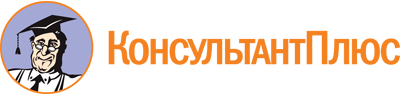 Приказ Минобрнауки России от 02.08.2013 N 768
(ред. от 13.07.2021)
"Об утверждении федерального государственного образовательного стандарта среднего профессионального образования по профессии 261701.05 Мастер печатного дела"
(Зарегистрировано в Минюсте России 20.08.2013 N 29552)Документ предоставлен КонсультантПлюс

www.consultant.ru

Дата сохранения: 05.02.2024
 Список изменяющих документов(в ред. Приказа Минобрнауки России от 09.04.2015 N 390,Приказа Минпросвещения России от 13.07.2021 N 450)Список изменяющих документов(в ред. Приказа Минобрнауки России от 09.04.2015 N 390,Приказа Минпросвещения России от 13.07.2021 N 450)Уровень образования, необходимый для приема на обучение по ППКРСНаименование квалификации (профессий по Общероссийскому классификатору профессий рабочих, должностей служащих и тарифных разрядов) (ОК 016-94) <1>Срок получения СПО по ППКРС в очной форме обучения <2>среднее общее образованиеКопировщик печатных формМонтажистПечатник плоской печатиПробист плоской печати1 год 10 мес.основное общее образованиеКопировщик печатных формМонтажистПечатник плоской печатиПробист плоской печати3 года 10 мес. <3>(в ред. Приказа Минобрнауки России от 09.04.2015 N 390)(в ред. Приказа Минобрнауки России от 09.04.2015 N 390)(в ред. Приказа Минобрнауки России от 09.04.2015 N 390)ИндексНаименование учебных циклов, разделов, модулей, требования к знаниям, умениям, практическому опытуВсего максимальной учебной нагрузки обучающегося (час./нед.)В том числе часов обязательных учебных занятийИндекс и наименование дисциплин, междисциплинарных курсов (МДК)Коды формируемых компетенцийОбязательная часть учебных циклов ППКРС и раздел "Физическая культура"19441296ОП.00Общепрофессиональный учебный цикл482336ОП.00В результате изучения обязательной части учебного цикла обучающийся по общепрофессиональным дисциплинам должен:уметь:пользоваться полиграфической терминологией;классифицировать продукцию полиграфического производства, определять технологию ее изготовления;ориентироваться в общих вопросах экономики и организации полиграфического производства;защищать свои трудовые права в рамках действующего законодательства;соблюдать правила техники безопасности, санитарии и гигиены труда;знать:основные технологии и виды работ в полиграфическом производстве;основной ассортимент изделий полиграфического производства;особенности формирования, характеристику современного состояния и перспективы развития полиграфического производства;организационно-правовые формы организаций;основные положения законодательства, регулирующего трудовые отношения;правила техники безопасности, личной санитарии и гигиены труда;экологические последствия производственной деятельностиОП.01. Основы технологии и организации полиграфического производстваОК 1 - 8ПК 1.1 - 1.5ПК 2.1 - 2.4ПК 3.1 - 3.5ПК 4.1 - 4.3ОП.00уметь:читать рабочие и сборочные чертежи и схемы;выполнять эскизы, технические рисунки и простые чертежи деталей, их элементов, узлов;знать:виды нормативно-технической документации;правила чтения документации различных видов;способы графического представления объектов, пространственных образов и схем;требования государственных стандартов Единой системы конструкторской документации (ЕСКД) и Единой системы технологической документации (ЕСТД);правила выполнения чертежей, технических рисунков и эскизов;технику и принципы нанесения размеров;классы точности и их обозначение на чертежахОП.02. Основы инженерной графикиОК 1 - 8ПК 1.1 - 1.5ПК 2.1 - 2.4ПК 3.1 - 3.5ПК 4.1 - 4.3ОП.00уметь:читать кинематические схемы;проводить сборочно-разборочные работы в соответствии с характером соединений деталей и сборочных единиц;производить расчет прочности несложных деталей и узлов;подсчитывать передаточное число;пользоваться контрольно-измерительными приборами и инструментом;знать:виды машин и механизмов, принцип действия, кинематические и динамические характеристики;типы кинематических пар;характер соединения деталей и сборочных единиц;принцип взаимозаменяемости;основные сборочные единицы и детали;типы соединений деталей и машин;виды движений и преобразующие движения механизмы;виды передач;их устройство, назначение, преимущества и недостатки, условные обозначения на схемах;передаточное отношение и число;требования к допускам и посадкам;принципы технических измерений;общие сведения о средствах измерения и их классификациюОП.03. Основы технической механикиОК 1 - 8ПК 1.1 - 1.5ПК 2.1 - 2.4ПК 3.1 - 3.5ПК 4.1 - 4.3ОП.00уметь:читать принципиальные, электрические и монтажные схемы;рассчитывать параметры электрических схем;собирать электрические схемы;пользоваться электроизмерительными приборами и приспособлениями;проводить сращивание, спайку и изоляцию проводов и контролировать качество выполняемых работ;знать:электротехническую терминологию;основные законы электротехники;типы электрических схем;правила графического изображения элементов электрических схем;методы расчета электрических цепей;основные элементы электрических сетей;принципы действия, устройство, основные характеристики электроизмерительных приборов, электрических машин, аппаратуры управления и защиты;схемы электроснабжения;основные правила эксплуатации электрооборудования;способы экономии электроэнергии;основные электротехнические материалы;правила сращивания, спайки и изоляции проводовОП.04. Основы электротехники и электрооборудованияОК 1 - 8ПК 1.1 - 1.5ПК 2.1 - 2.4ПК 3.1 - 3.5ПК 4.1 - 4.3ОП.00уметь:подбирать материалы по их назначению и условиям эксплуатации для выполнения работ;применять материалы при выполнении работ;знать:общую классификацию материалов, характерные свойства и области их применения, в том числе в полиграфии;общие сведения о строении материалов;общие сведения, назначение, виды и свойства различных материалов, в том числе полиграфическихОП.05. Основы материаловеденияОК 1 - 8ПК 1.1 - 1.5ПК 2.1 - 2.4ПК 3.1 - 3.5ПК 4.1 - 4.3ОП.00уметь:использовать технологии сбора, размещения, хранения, накопления, преобразования и передачи данных в профессионально ориентированных информационных системах;использовать в профессиональной деятельности различные виды программного обеспечения, в том числе специального;применять компьютерные и телекоммуникационные средства;знать:основные понятия автоматизированной обработки информации;общий состав и структуру персональных компьютеров и вычислительных систем;состав, функции и возможности использования информационных и телекоммуникационных технологий в профессиональной деятельности;методы и средства сбора, обработки, хранения, передачи и накопления информации;базовые системные программные продукты и пакеты прикладных программ в области профессиональной деятельности (программные пакеты обработки текстовой информации; обработки графической информации и верстки);основные методы и приемы обеспечения информационной безопасностиОП.06. Информационные технологии в профессиональной деятельностиОК 1 - 8ПК 1.1 - 1.5ПК 2.1 - 2.4ПК 3.1 - 3.5ПК 4.1 - 4.3ОП.00уметь:организовывать и проводить мероприятия по защите работающих и населения от негативных воздействий чрезвычайных ситуаций;предпринимать профилактические меры для снижения уровня опасностей различного вида и их последствий в профессиональной деятельности и быту;использовать средства индивидуальной и коллективной защиты от оружия массового поражения;применять первичные средства пожаротушения;ориентироваться в перечне военно-учетных специальностей и самостоятельно определять среди них родственные полученной профессии;применять профессиональные знания в ходе исполнения обязанностей военной службы на воинских должностях в соответствии с полученной профессией;владеть способами бесконфликтного общения и саморегуляции в повседневной деятельности и экстремальных условиях военной службы;оказывать первую помощь пострадавшим;знать:принципы обеспечения устойчивости объектов экономики, прогнозирования развития событий и оценки последствий при техногенных чрезвычайных ситуациях и стихийных явлениях, в том числе в условиях противодействия терроризму как серьезной угрозе национальной безопасности России;основные виды потенциальных опасностей и их последствия в профессиональной деятельности и быту, принципы снижения вероятности их реализации;основы военной службы и обороны государства;задачи и основные мероприятия гражданской обороны;способы защиты населения от оружия массового поражения;меры пожарной безопасности и правила безопасного поведения при пожарах;организацию и порядок призыва граждан на военную службу и поступления на нее в добровольном порядке;основные виды вооружения, военной техники и специального снаряжения, состоящих на вооружении (оснащении) воинских подразделений, в которых имеются военно-учетные специальности, родственные профессиям СПО;область применения получаемых профессиональных знаний при исполнении обязанностей военной службы;порядок и правила оказания первой помощи пострадавшим68ОП.07. Безопасность жизнедеятельностиОК 1 - 8ПК 1.1 - 1.5ПК 2.1 - 2.4ПК 3.1 - 3.5ПК 4.1 - 4.3П.00Профессиональный учебный цикл1282870ПМ.00Профессиональные модули1282870ПМ.01Изготовление печатной продукцииВ результате изучения профессионального модуля обучающийся должен:иметь практический опыт:работы по печатанию изданий;настройки печатного оборудования;технического обслуживания печатных машин;использования нормативно-технической и технологической документации;уметь:определять группу сложности издания;выполнять технологические регулировки узлов и механизмов;выполнять приводку, регулировку, подготовку материалов для печати;работать с денситометром и спектрофотометром, визуально оценивать качество продукции;заполнять паспорт по параметрам издания, количеству экземпляров и пользоваться технологической картой заказа;знать:технологическую схему печатного процесса;принцип работы основных узлов и механизмов, технологическую характеристику, конструктивные особенности оборудования;технологические параметры и стандарты основных материалов;параметры допусков в отклонениях по совмещению изображений;технологические параметры изданийМДК.01.01. Технология печатных процессовОК 1 - 8ПК 1.1 - 1.5ПМ.01Изготовление печатной продукцииВ результате изучения профессионального модуля обучающийся должен:иметь практический опыт:работы по печатанию изданий;настройки печатного оборудования;технического обслуживания печатных машин;использования нормативно-технической и технологической документации;уметь:определять группу сложности издания;выполнять технологические регулировки узлов и механизмов;выполнять приводку, регулировку, подготовку материалов для печати;работать с денситометром и спектрофотометром, визуально оценивать качество продукции;заполнять паспорт по параметрам издания, количеству экземпляров и пользоваться технологической картой заказа;знать:технологическую схему печатного процесса;принцип работы основных узлов и механизмов, технологическую характеристику, конструктивные особенности оборудования;технологические параметры и стандарты основных материалов;параметры допусков в отклонениях по совмещению изображений;технологические параметры изданийМДК.01.02. Оборудование печатных процессовОК 1 - 8ПК 1.1 - 1.5ПМ.02Изготовление печатных форм плоской печатиВ результате изучения профессионального модуля обучающийся должен:иметь практический опыт:работы по изготовлению печатных форм плоской печати;осуществления контроля качества печатных форм плоской печати;настройки оборудования для изготовления печатных форм;уметь:определять параметры формных пластин для конкретного издания;изготавливать офсетные печатные формы различными способами;определять пригодность форм для конкретного издания;производить контроль качества печатных форм с помощью спектрофотометра и визуально устранять дефекты печатных форм карандашами (+) и (-);знать:технические характеристики и виды;сущность технологий "компьютер - печатная форма" (CTP и CTF технологии);характеристики формных устройств в зависимости от конкретного задания, способы формирования печатающих и пробельных элементов;принцип работы измерительных приборов;параметры визуального контроляМДК.02.01. Технология и оборудование допечатных процессовОК 1 - 8ПК 2.1 - 2.4ПМ.02Изготовление печатных форм плоской печатиВ результате изучения профессионального модуля обучающийся должен:иметь практический опыт:работы по изготовлению печатных форм плоской печати;осуществления контроля качества печатных форм плоской печати;настройки оборудования для изготовления печатных форм;уметь:определять параметры формных пластин для конкретного издания;изготавливать офсетные печатные формы различными способами;определять пригодность форм для конкретного издания;производить контроль качества печатных форм с помощью спектрофотометра и визуально устранять дефекты печатных форм карандашами (+) и (-);знать:технические характеристики и виды;сущность технологий "компьютер - печатная форма" (CTP и CTF технологии);характеристики формных устройств в зависимости от конкретного задания, способы формирования печатающих и пробельных элементов;принцип работы измерительных приборов;параметры визуального контроляМДК.02.02. Технология обработки текстовых и иллюстрационных оригиналовОК 1 - 8ПК 2.1 - 2.4ПМ.03Монтаж фотоформыВ результате изучения профессионального модуля обучающийся должен:иметь практический опыт:работы по изготовлению монтажа фотоформы;выполнения технических разметок;осуществления контроля монтажа фотоформы;использования нормативно-технической и технологической документации;уметь:осуществлять выбор оборудования в зависимости от формата печатной машины;расчертить эскиз в зависимости от формата издания и группы сложности;располагать и закреплять фотоформные полосы и дополнительные элементы на монтажной основе в зависимости от спуска полос;выявлять возможные дефекты монтажа и выбирать способы их устранения;знать:технические характеристики оборудования;процессы монтажа фотоформ и их выполнения;правила спуска полос;требования к качеству фотоформ, дефекты монтажей и возможности их устраненияМДК.03.01. Технология изготовления монтажа фотоформыОК 1 - 8ПК 3.1 - 3.5ПМ.04Получение пробопечатных оттисковВ результате изучения профессионального модуля обучающийся должен:иметь практический опыт:работы на пробопечатном оборудовании;контроля качества фотоформ;корректуры фотоформ;уметь:определять способ получения пробных оттисков в зависимости от сложности изданий;получать пробный оттиск в зависимости от выбранного способа для различных стадий процесса изготовления изданий;сопоставлять полученные параметры для выбора материалов;знать:технологическую характеристику оборудования;принцип работы и основные узлы пробопечатного оборудования;технические характеристики материалов и параметры их контроляМДК.04.01. Технология получения пробопечатных оттисковОК 1 - 8ПК 4.1 - 4.3ФК.00Физическая культураВ результате освоения раздела "Физическая культура" обучающийся должен:уметь:использовать физкультурно-оздоровительную деятельность для укрепления здоровья, достижения жизненных и профессиональных целей;знать:о роли физической культуры в общекультурном, профессиональном и социальном развитии человека;основы здорового образа жизни18090ОК 2ОК 3ОК 6ОК 8Вариативная часть учебных циклов ППКРС(определяется образовательной организацией)486324Итого по обязательной части ППКРС, включая раздел "Физическая культура", и вариативной части ППКРС24301620УП.00Учебная практика обучающихся на базе среднего общего образования/на базе основного общего образования33 нед./53 нед.684/1908ОК 1 - 8ПК 1.1 - 1.5ПК 2.1 - 2.4ПК 3.1 - 3.5ПК 4.1 - 4.3ПП.00Производственная практика обучающихся на базе среднего общего образования/на базе основного общего образования33 нед./53 нед.684/1908ОК 1 - 8ПК 1.1 - 1.5ПК 2.1 - 2.4ПК 3.1 - 3.5ПК 4.1 - 4.3(в ред. Приказа Минобрнауки России от 09.04.2015 N 390)(в ред. Приказа Минобрнауки России от 09.04.2015 N 390)(в ред. Приказа Минобрнауки России от 09.04.2015 N 390)(в ред. Приказа Минобрнауки России от 09.04.2015 N 390)(в ред. Приказа Минобрнауки России от 09.04.2015 N 390)(в ред. Приказа Минобрнауки России от 09.04.2015 N 390)ПА.00Промежуточная аттестация обучающихся на базе среднего общего образования/на базе основного общего образования3 нед./4 нед.(в ред. Приказа Минобрнауки России от 09.04.2015 N 390)(в ред. Приказа Минобрнауки России от 09.04.2015 N 390)(в ред. Приказа Минобрнауки России от 09.04.2015 N 390)(в ред. Приказа Минобрнауки России от 09.04.2015 N 390)(в ред. Приказа Минобрнауки России от 09.04.2015 N 390)(в ред. Приказа Минобрнауки России от 09.04.2015 N 390)ГИА.00Государственная итоговая аттестация обучающихся на базе среднего общего образования/на базе основного общего образования1 нед./2 нед.(в ред. Приказа Минобрнауки России от 09.04.2015 N 390)(в ред. Приказа Минобрнауки России от 09.04.2015 N 390)(в ред. Приказа Минобрнауки России от 09.04.2015 N 390)(в ред. Приказа Минобрнауки России от 09.04.2015 N 390)(в ред. Приказа Минобрнауки России от 09.04.2015 N 390)(в ред. Приказа Минобрнауки России от 09.04.2015 N 390)Обучение по учебным циклам и разделу "Физическая культура"45 нед.Учебная практика обучающихся на базе среднего общего образования/на базе основного общего образования33 нед./53 нед.Производственная практика обучающихся на базе среднего общего образования/на базе основного общего образования33 нед./53 нед.Промежуточная аттестация обучающихся на базе среднего общего образования/на базе основного общего образования3 нед./4 нед.Государственная итоговая аттестация обучающихся на базе среднего общего образования/на базе основного общего образования1 нед./2 нед.Каникулы13 нед.Итого95 нед./117 нед.